Sala de Regidores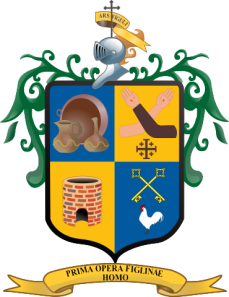 Mtro. Otoniel Varas de Valdez González Director de La Unidad de Transparencia  Gobierno de San Pedro TlaquepaquePresentePor este medio le envío un cordial saludo, situación que hago propicia para dar contestación a su oficio electrónico número 18483 donde solicita que remita la información generada y las actualizaciones correspondientes al mes de junio que haya sufrido la información pública fundamental, por lo que doy contestación punto por punto.1.- Información fundamental para la página:	Artículo 8. Inciso i) El lugar, día y hora de todas las reuniones o sesiones de sus órganos colegiados, junto con el orden del día y una relación detallada de los asuntos a tratar, así como la indicación del lugar y forma en que se puedan consultar los documentos públicos relativos, con cuando menos veinticuatro horas anteriores a la celebración de dicha reunión o sesión.No aplica en virtud de no sesionar por contingencia sanitariaInciso j) Las versiones estenográficas, así como las actas o minutas de las reuniones o sesiones de sus órganos colegiados. No aplica en virtud de no sesionar por contingencia sanitariaSin otro asunto en lo particular me despido de usted, quedando a sus órdenes para cualquier aclaración al respecto.AtentamenteSan Pedro Tlaquepaque a 03 de julio  de 2020C. Alberto Alfaro GarcíaRegidor